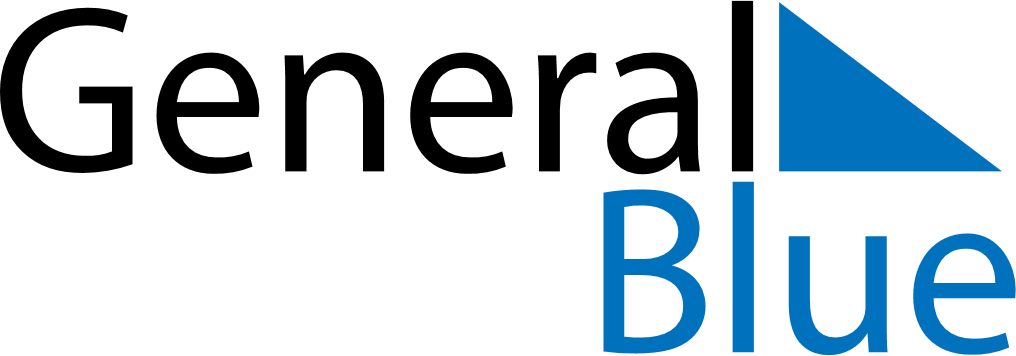 March 2149March 2149March 2149March 2149March 2149SundayMondayTuesdayWednesdayThursdayFridaySaturday12345678910111213141516171819202122232425262728293031